STARŠÍ ŠKOLNÍ VĚK – HRY S ČEŠTINOUDoplň na volné místo slovo, které je shodnou částí všech slov ostatních:_ _ _ týř,	 _ _ _ telka,		tr_ _ _ lík,		kom_ _ _	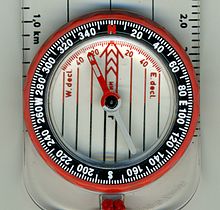 https://upload.wikimedia.org/wikipedia/commons/thumb/0/03/Walkers_compass_arp_detail.jpg/220px-Walkers_compass_arp_detail.jpgDoplň na volné místo slovo, které je shodnou částí všech slov ostatních:pra_ _ _,	_ _ _opark,		zá_ _ _ák,		_ _ _íček	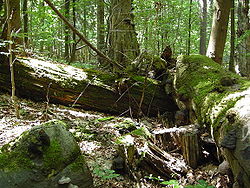 https://upload.wikimedia.org/wikipedia/commons/thumb/f/f9/Padle_kmeny_prales_polom.jpg/250px-Padle_kmeny_prales_polom.jpgDoplň na volné místo slovo, které je shodnou částí všech slov ostatních:Leto_ _ _ _,	  pod_ _ _ _í,	o_ _ _ _a,		za_ _ _ _a		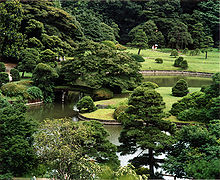 https://upload.wikimedia.org/wikipedia/commons/thumb/3/35/Rikugien3.jpg/220px-Rikugien3.jpgVyber slovo, které do uvedené řady nepatří:košile – kuře – nůše – hadice - ovce		 Vyber slovo, které do uvedené řady nepatří:dělník – výdělek – dělení – dělba - udělat		  Vyber slovo, které do uvedené řady nepatří:lev – šakal – šimpanz – slon - plaz		Najdi slovo, které je napsáno chybně:z Opavy, z Břeclavy, z Doubravy, z Moskvy, z Bratislavy     Najdi slovo, které je napsáno chybně:chůva, nestvůra, tůra, kůra, půda	Najdi slovo, které je napsáno chybně:soukromně,dojemně, nerozumně, tajemně 			